Zaprasza na konferencję naukowąKONDYCJA WSPÓŁCZESNEJ RODZINY Komunikat 2Katowice, 17 listopada 2022 Aula Wydziału Teologicznego ul. Jordana 18Wydział Teologiczny Uniwersytetu Śląskiego w Katowicach zaprasza na konferencję naukową poświęconą rodzinie i jej wieloaspektowemu funkcjonowaniu w zmiennych, nieraz trudnych warunkach współczesnego świata. Wobec intensywnych zmian struktury 
i funkcji rodziny oraz jej roli w wychowaniu kolejnych pokoleń, niezwykle potrzebna jest dyskusja oraz refleksja, co do dalszej roli rodziny w świetle najnowszych badań. Pragniemy spotkać się z Państwem, aby wspólnie kwestie te przedyskutować.Swoją obecność na konferencji potwierdzili: ks. dr hab. Dariusz Krok, prof. UOdr hab. Beata Ecler-Nocoń, prof. UŚdr Aleksandra Kłos-Skrzypczak, UŚNaszym celem jest spotkanie się środowisk zainteresowanych stanem współczesnej rodziny: naukowców, magistrantów i doktorantów, studentów, nauczycieli, pracowników instytucji i organizacji działających na rzecz rodziny.Konferencja zamierza podjąć debatę społeczną o stanie współczesnej rodziny oraz 
o możliwych sposobach wspierania rodziny w jej ważkich społecznie funkcjach. Jednym 
z planowanych elementów konferencji są sesje tematyczne dotyczące badań i analiz sytuacji rodziny prowadzonych przez różne ośrodki akademickie. Do aktywnego udziału w tych sesjach zapraszamy grono naukowców prowadzących badania and rodziną.Konferencja będzie okazją do promocji książki „Kondycja współczesnej rodziny – ujęcie interdyscyplinarne” autorstwa Moniki Kornaszewskiej-Polak, Moniki Gwóźdź, Marka Wójtowicza i Leokadia Szymczyk, wydanej przez Wydawnictwo Uniwersytetu Śląskiego, Katowice 2021. Bezpłatny E-book (PDF) UDZIAŁ BIERNY W KONFERENCJI JEST BEZPŁATNYKomitet NaukowyDr hab. Marek Wójtowicz, prof. UŚDr Monika Kornaszewska-PolakKs. dr hab. Antoni Bartoszek, prof. UŚDr Aleksandra Kłos-Skrzypczak  Komitet OrganizacyjnyMgr Magdalena CwajnaStudenckie Koło Naukowe Nauk o Rodzinie „PRO”Organizacja konferencjiGłównym organizatorem konferencji jest Interdyscyplinarny Zespół Badawczy przy Wydziale Teologicznym Uniwersytetu Śląskiego w Katowicach.OpłatyOpłacie podlega wygłoszenie referatu podczas konferencji, które wynosi:A) studenci 50 zł,B) pracownicy naukowi i doktoranci, inne osoby zainteresowane aktywnym udziałem 
w konferencji 100 zł. Jest możliwość uzyskania certyfikatu uczestnictwa w dwóch formach: wersja elektroniczna (bezpłatna – wcześniejsze zgłoszenie), wersja papierowa dostępna podczas konferencji, opłata 50 zł.Konto bankowe konferencji zostanie opublikowane po 15.10.2022, po procedurze akceptacji abstraktów do wystąpienia, a także przesłane osobom zainteresowanym wystąpieniami mailem.Proponowane ogólne obszary tematów wystąpień na konferencji:- kryzys demograficzny - późno zawierane związki formalne- niechęć do formalizowania związku- wzrost liczby alternatywnych form życia rodzinnego- rozpad związków: rozluźnianie więzi, brak zaangażowania- separacje, rozwody- adopcje i rodziny zastępcze- kryzysy rodzinne- konflikty w relacjach rodzinnych i rówieśniczych- interwencja kryzysowa i pomoc instytucjiZgłoszeniaProsimy o przesyłanie zgłoszeń uczestnictwa w formie elektronicznej na załączonym formularzu na adres: konferencjaWTL2022@gmail.com Uczestnictwo bierne (możliwość uczestniczenia w wykładach plenarnych i sesjach naukowych).Uczestnictwo aktywne: wygłoszenie referatu z badań (konieczność przesłania abstraktu w terminie do 1.10.2022).Wszystkie instytucje oraz osoby prywatne zainteresowane uczestnictwem w konferencji prosimy o wypełnienie FORMULARZA zgłoszeniowego w celach sprawnej organizacji konferencji. rozpatrzenie abstraktów do 15.10.2022Abstrakt wystąpieniaZawartość abstraktu i procedura akceptacji wystąpieniaTytuł pracy oraz słowa kluczowe (do 3 słów kluczowych).Długość abstraktu 1000 do 1500 znaków ze spacjami.Należy wskazać dyscyplinę naukową opracowania.Należy krótko wskazać cel przeprowadzanych analiz.Abstrakty zostaną ocenione formalnie i merytorycznie. Ich autorzy zostaną poinformowani o dopuszczeniu bądź niedopuszczeniu do wystąpienia podczas konferencji najpóźniej 15 października 2022 r.Dalsze informacje na temat konferencji na stronie www.wtl.us.edu.pl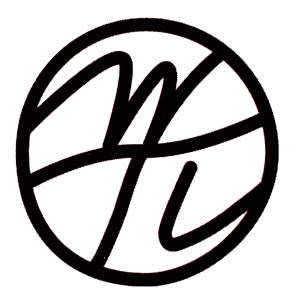 Wydział TeologicznyUniwersytetu Śląskiego w Katowicach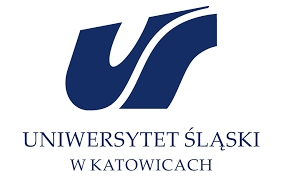 